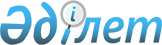 Об утверждении Положения о порядке контроля за соблюдением законодательства о языках
					
			Утративший силу
			
			
		
					Постановление Правительства Республики Казахстан от 8 января 1999 года № 16. Утратило силу постановлением Правительства Республики Казахстан от 17 сентября 2012 года № 1207      Сноска. Утратило силу постановлением Правительства РК от 17.09.2012 № 1207.      Правительство Республики Казахстан постановляет:  

      1. Утвердить прилагаемое Положение о порядке контроля за соблюдением законодательства о языках.  

      2. Министерству информации и общественного согласия Республики Казахстан в месячный срок внести предложения о приведении ранее принятых актов Правительства Республики Казахстан в соответствие с настоящим постановлением.  

      3. Внести в постановление Правительства Республики Казахстан от 14 августа 1998 года № 769 "О расширении сферы употребления государственного языка в государственных органах" (САПП Республики Казахстан, 1998 г., № 28, ст. 238) следующее изменение:  

      в подпункте 2) пункта 4 слова "языковых закономерностей" заменить словами "законодательства о языка".  

      4.Настоящее постановление вступает в силу со дня подписания и подлежит опубликованию  

         Премьер-Министр  

      Республики Казахстан  

                                              Утверждено 

                                       постановлением Правительства 

                                           Республики Казахстан  

                                        от "8"января 1999 года № 16 

              Положение о порядке контроля за  

            соблюдением законодательства о языках 

      1. Настоящее Положение разработано в соответствии с Законом Республики Казахстан "О языках в Республике Казахстан" и регламентирует порядок контроля за соблюдением законодательства о языках на территории Республики Казахстан.  



      2. Основная цель контроля за соблюдением законодательства о языках - обеспечение надлежащего исполнения государственными органами, органами местного самоуправления и организациями законодательства Республики Казахстан о языках.  



      3. Контроль за соблюдением законодательства о языках осуществляется Министерством культуры Республики Казахстан (далее - уполномоченный орган) в пределах его компетенции.  <*> 

      Сноска. В пункт 3 внесены изменения - постановлением Правительства РК от 4 марта 2004 г.  N 272 . 



      4. При осуществлении контроля за соблюдением законодательства о языках уполномоченный орган имеет право:  

      1) запрашивать от центральных и местных исполнительных органов, органов местного самоуправления, организаций информацию, сведения, документы по исполнению законодательства о языках, Государственной программы функционирования и развития языков;  

      2) посещать для выполнения возложенных на них обязанностей государственные органы, органы местного самоуправления и организации с предъявлением служебного удостоверения;  

      3) давать обязательные для исполнения предписания об устранении нарушений требований законодательства о языках;  

      4) вносить представления в соответствующие органы о применении к должностным лицам, виновным в нарушении законодательства о языках, мер дисциплинарного взыскания;  

      5) готовить материалы для привлечения виновных должностных лиц к административной и уголовной ответственности согласно действующему законодательству.



      5. Контроль за соблюдением законодательства о языках осуществляется путем проверки деятельности государственных органов, органов местного самоуправления и организаций.  



      6. Проверка состояния применения языков в государственных органах, органах местного самоуправления и организациях осуществляется по решению уполномоченного органа по своей инициативе или по обращениям физических и юридических лиц.  



      7. О порядке и сроках проведения проверки своевременно извещаются руководители государственных органов, органов местного самоуправления и организаций.  



      8. Проверка состояния применения языков в государственных органах, органах местного самоуправления и организациях производится с участием их представителей.  



      9. По результатам проверки соблюдения норм законодательства о языках составляется акт.  



      10. В случае обнаружения нарушений уполномоченным органом назначается повторная проверка устранения выявленных нарушений.  



      11. Форма предписания об устранении нарушений законодательства о языках, выдаваемого уполномоченным органом в соответствии с подпунктом 3) пункта 4 настоящего Положения, устанавливается центральным уполномоченным органом.  



      12. Акты проверок государственных органов, в которых установлены нарушения требований законодательства о языках, направляются для сведения и принятия мер в вышестоящие по подчиненности государственные органы.  



      13. Решение государственного органа о нарушении законодательства о языках может быть обжаловано в установленном порядке.



      14. По результатам контроля за соблюдением законодательства о языках уполномоченный орган периодически направляет информацию в Правительство Республики Казахстан, центральные государственные органы и местные исполнительные органы.  



      15. По результатам контроля за соблюдением законодательства о языках уполномоченным органом могут быть внесены предложения по совершенствованию действующего законодательства о языках, в порядке, определяемом законодательством республики.  
					© 2012. РГП на ПХВ «Институт законодательства и правовой информации Республики Казахстан» Министерства юстиции Республики Казахстан
				